ARUN 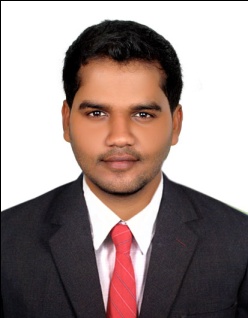 Al Nahda,DubaiProfile SummaryA Civil Engineer with nearly 4 years of experience in infrastructure likes Institution buildings, Residential Buildings, Base oil tank fabrication structures, Workshop, etc. Experience in site supervision, construction works, Knowledge of construction methods and construction sequences in civil structural constructions above & below the ground.Well familiar Indian Standards, British Codes.Specialization35 Hrs. Pdu’s of project management professional (PMP)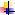 Technical SkillsAutoCADStaddproMS ProjectETABSInternet abilityMS OfficePersonal Qualities	Positive attitude towards work and great ability towards result oriented output.  Excellent Communication/inter personal skills to interact individuals at all levels.   Possessing Good communication skills and Friendly attitude. Adaptability to the changing environment. Key Projects Undertaken1. BLUE DART WARE HOUSE CONSTRUCTIONStudy the working drawings and marking the drawings as per lay out , preparing daily progress report and minutes of meeting, ensure the work as per specification, examination of reinforcement and prior to concrete casting, preparation of checklist and pour card, preparation of bar bending schedule as per GFC drawing, prepare the material requirement as per drawing, given the instruction to the sub-contractors to execute the work, raising and closing the RFI and forwarding in to PMC, attend the client meeting and ensure the client requirements.2. PETRONAS LUBE OIL BLENDING PLANTMaking of base oil tank fabrication, preparing daily progress report and minutes of meeting, ensure the work as per specification, examination of sand blasting and prior to erection, prepare the material requirement as per drawing, given the instruction to the sub-contractors to execute the work, raising and closing the RFI and forwarding in to PMC, attend the client meeting and ensure the client requirements3. INSTITUTIONAL BUILDINGSGOVT.Hr.School: Design and construction of an Residential School building.Maintaining the Quality standards for all structural works throughout the construction.4. RESIDENTIAL BUILDINGSExperience in various residential buildings like load bearing and Framed structure, individual Villas, Townhouses etc. with the consideration of time, cost and quality. Being a part of negotiated tendering.ROLES & RESPONSIBILITIES: -Planning and Execution of works as per design & drawing.Maintaining quality standards for all structural works.Supervision of the working labour to ensure strict conformance to methods, quality and safety.Execute steel as per approved structural design.Study of the related documents such as drawings, Electrical drawings, plans etc.Checking the quality of RCC works such as foundations, columns, beams, walls and slabs etc.Coordinating the strength of grade as per the requirements.Explains the work and Study of assembly drawings to the new comersEMPLOYERSB.K. ENGINEER’S (I) PVT LtdFrom DEC. 2016 to JAN 2018 as a CIVIL PROJECT ENGINEERCompany Profile:An Enterprising and dynamic engineering organisation ventured into civil and mechanical construction activities to cater to the construction industries in India and overseas, Now BK is an ISO 9001 – 2015 certified engineering procurement and construction company specialized in the field of civil construction structures and petrochemical storage tanks , piping and erection etc.NIRMAN CONSTRUCTIONFrom APRIL. 2014 to DEC 2016 as a Civil Site EngineerCompany Profile:A private mid-sized organisation located in down south of India. its major attributes are independent engineering, design-planning and Construction consultancy company servicing in Building infrastructure like residential buildings, commercial buildings, Institutional buildings, etc.ACADEMIC PROJECT UNDER TAKENThesis: EXPERIMENTAL STUDY ON PROPERTIES OF NO FINE CONCRETEThe purpose of this project is to analyse the feasibility of producing highly sustainable no-fine concrete mixtures and evaluating the effect of fine aggregate on their properties. No-fine concrete is produced by using ordinary Portland cement, coarse aggregates and water. This concrete is tested for its properties, such as slump value, compressive strength, Flexural strength, etc.. The performance of no-fines concrete was compared with a concrete sample that is comparable to the material used for the construction of conventional concrete blocksACADEMIC QUALIFICATIONS	DIPLOMA (CIVIL ENGINEERING) with 76 % from DOTE in 2011 	B.E(CIVIL ENGINEERING) with 7.57 CGPA from Anna University in 2014 M.E (STRUCTURAL ENGINEERING ) with 7.82 CGPA from Anna University in 2016 Availability                                         : ImmediatelyPASSPORT DETAILS:DECLERATION:I hereby declare that the information furnished above is true to the best of my knowledge and belief.Regards,ARUN Contact: 971504753686/919979971283: 971504753686/919979971283Email id: arun.376248@2freemail.com  : arun.376248@2freemail.com  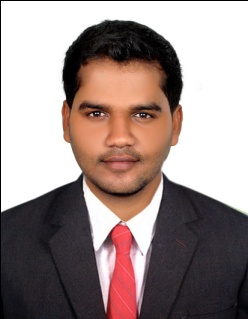 PERSONAL DEATILSPERSONAL DEATILSPERSONAL DEATILSPERSONAL DEATILSNameNameName: Arun : Arun Date of BirthDate of BirthDate of Birth: 30-07-1993.: 30-07-1993.GenderGenderGender: Male: MaleMarital StatusMarital StatusMarital Status: Single: SingleLanguages KnownLanguages KnownLanguages Known: English, Tamil, Hindi: English, Tamil, HindiNationalityNationalityNationality: Indian: IndianVisa StatusVisa StatusVisa Status:Visit Visa:Visit VisaPlace of issuePlace of issue: Madurai, India.Date of issueDate of issue: 2.03.2016Valid UntilValid Until: 1.03.2026